Технологическая карта  урока  в 3 классе по литературному чтениюПархоменко Г.И.,учитель начальных классовМОУ Луценковская СОШТема урока:  Сказка «Сестрица Алёнушка и братец Иванушка»
Организационная структура урока .Ресурсный материал к урокуТЕСТВыбери и подчеркни верный ответ.1. Почему сестрица и братец остались одни-одинёшеньки?а) Их прогнали родители;б) родители умерли;в) дети потерялись.2. Куда пошла Алёнушка?а) На работу;б) за грибами;в) играть с подругами;г) за дровами.3. Откуда Иванушка хотел попить в третий раз?а) Из козьего копытца;б) лошадиного копытца;в) речки;г) волшебного колодца.4. Что случилось с Иванушкой?а) Попал в жилище ведьмы;б) стал жеребёночком;в) стал телёночком;г) стал козлёночком.5. Что предложил Алёнушке купец?а) Спасти Иванушку;б) убить ведьму;в) выйти за него замуж.6. Что сделала с Алёнушкой ведьма?а) Превратила в лягушку;б) надела на шею камень и бросила в реку;в) заперла в подвале.7. Как ведьма попала в дом к купцу?а) Околдовала купца;б) оборотилась мышкой;в) оборотилась Алёнушкой.8. Почему ведьма упросила купца зарезать козлёнка?а) Козлёнок ей не понравился;б) козлёнок всё знал;в) козлёнок казался ей очень вкусным.9. Как купец узнал правду?а) Его слуга подслушал разговор козлёнка с Алёнушкой;б) купец подслушал разговор ведьмы;в) козлёнок всё рассказал купцу.Ответы: 1б; 2а; 3а; 4г; 5в; 6б; 7в; 8б; 9а.Тип урока: закрепление изученного материалаТип урока: закрепление изученного материалаТип урока: закрепление изученного материалаЦели: создать условия для организации и проведения повторения литературоведческих понятий – о главной теме, идее (основной мысли) сказки; ознакомления учащихся с особенностями волшебной сказки; объяснения, как определять особенности волшебных сказок; обучения соотношению заглавия с содержанием текста сказки (его темой, главной мыслью), умению отличать героя волшебной сказки от героев других сказок, формулированию темы урока на основе ключевых слов, составлению плана урока, проведению рефлексии на основе данного плана, работе с книгой (озаглавливать выставку книг, классифицировать книги по разным основаниям, узнавать произведение по обложке), осознанному, выразительному чтению, правильной передаче с помощью интонации характера, чувств и настроения героев сказкиЦели: создать условия для организации и проведения повторения литературоведческих понятий – о главной теме, идее (основной мысли) сказки; ознакомления учащихся с особенностями волшебной сказки; объяснения, как определять особенности волшебных сказок; обучения соотношению заглавия с содержанием текста сказки (его темой, главной мыслью), умению отличать героя волшебной сказки от героев других сказок, формулированию темы урока на основе ключевых слов, составлению плана урока, проведению рефлексии на основе данного плана, работе с книгой (озаглавливать выставку книг, классифицировать книги по разным основаниям, узнавать произведение по обложке), осознанному, выразительному чтению, правильной передаче с помощью интонации характера, чувств и настроения героев сказкиЦели: создать условия для организации и проведения повторения литературоведческих понятий – о главной теме, идее (основной мысли) сказки; ознакомления учащихся с особенностями волшебной сказки; объяснения, как определять особенности волшебных сказок; обучения соотношению заглавия с содержанием текста сказки (его темой, главной мыслью), умению отличать героя волшебной сказки от героев других сказок, формулированию темы урока на основе ключевых слов, составлению плана урока, проведению рефлексии на основе данного плана, работе с книгой (озаглавливать выставку книг, классифицировать книги по разным основаниям, узнавать произведение по обложке), осознанному, выразительному чтению, правильной передаче с помощью интонации характера, чувств и настроения героев сказкиПланируемые результатыПланируемые результатыПланируемые результатыПредметные:научатся называть с опорой на схему элементы волшебной сказки, героев произведения; ориентироваться в тексте; читать выразительно текст, передавать правильно с помощью интонации характер, чувства и настроение героев сказки; сравнивать героев сказок, их внешность, поступки; быстро просматривать текст с установкой на выполнение конкретного заданияМетапредметные:познавательные: выделяют особенности волшебной сказки, дают характеристику герою волшебной сказки;регулятивные: стремятся организовать свою работу (в сотрудничестве с учителем или самостоятельно) по составлению плана урока (определение темы, цели и задач урока, планирование действий по выполнению задач урока, оценка выполненных действий), распределяют роли для чтения в малой группе, планируют работу в группе, организовывают в своей группе прослушивание чтения по ролям от начала до конца;коммуникативные: выбирают для себя соответствующую роль при чтении в лицах (или инсценировании) сказки и объясняют свой выбор товарищамЛичностные:осмысливают нравственные понятия и ценности, принятые в обществе; приобретают эстетические ценности и этические чувства на основе опыта слушания и заучивания наизусть произведений устного народного творчества, проявляют интерес и отзывчивость к культурному наследию других народовОбразовательные ресурсы: иллюстрации с изображением сказкиОбразовательные ресурсы: иллюстрации с изображением сказкиОбразовательные ресурсы: иллюстрации с изображением сказкиЭтап урокаСодержание деятельности учителяСодержание деятельности учащегося
(осуществляемые действия)Формируемые способы деятельности1234I. Организация начала урокаПрозвенел уже звонок –И мы сейчас начнём урокПоказывают готовность 
к уроку. Приветствуют учителяВладеют навыками организации рабочего местаII. Актуализация опорных знанийМного жанров есть на свете: басня, повесть и рассказ,Но с рожденья любят дети волшебство и мир прикрас.Формулируют ответы на поставленные учителем вопросыII. Актуализация опорных знаний– О каком жанре устного народного творчества говорится? (Сказке.)– Чем этот жанр отличается от других?– На какие группы делятся сказки по авторству? (Народная; авторская.)– Какие бывают сказки по содержанию? – Назовите ключевой признак, который отличает эти сказкиОтвечают на вопросы учителя.Классифицируют сказки:•  волшебные – происходит волшебство с главным героем; есть предметы волшебства;•  сказки про животных – главные герои – животные;•  бытовые – описаны быт и жизнь людей, их привычки, обрядыФормулируют ответы на поставленные учителем вопросыIII. Сообщение темы и целей– Сегодня мы продолжим знакомиться со сказкой «Сестрица Аленушка и братец Иванушка», найдём все особенности русской народной сказки. Итак, отправляемся в увлекательное путешествие в русскую народную сказку «Сестрица Алёнушка и братец Иванушка». Мы будем читать, фантазировать, наблюдать, рассказывать, показывать, проверим свои знанияВнимательно слушаютПринимают учебную задачу1234IV. Закрепление изученного материала.1. Беседа по прочитанному.– Проведём выборочное чтение по словесным и иллюстрированным картинам.•  Старик да старуха.•  Алёнушка да Иванушка.•  Одни-одинёшеньки.– Прочитаем эти слова вполголоса. Как вы понимаете значение слов «одни-одинё-шеньки»? (Совсем одни.) – Вспомните данный фрагмент сказки, найдите и прочитайте его.Читают сказку по цепочке.Осуществляют логические действия. Владеют навыками осознанного и выразительного чтенияIV. Закрепление изученного материала.1. Беседа по прочитанному.– Как начинается эти сказка, с каких слов?– Это предложение в сказке называется зачином.– А ещё как могут начинаться сказки?– А теперь внимательно рассмотрите иллюстрацию к сказке и вспомните, какой эпизод отражен на этой картинке?Отвечают на вопросы.Осуществляют логические действия. Владеют навыками осознанного и выразительного чтенияIV. Закрепление изученного материала.1. Беседа по прочитанному.– Сколько раз Алёнушка упрашивала Иванушку не пить из копытца?– Сначала было коровье копытце, лошадиное, 
а потом козье копытце.Осуществляют логические действия. Владеют навыками осознанного и выразительного чтенияIV. Закрепление изученного материала.1. Беседа по прочитанному.– Число 3 – число волшебного мира. Найдите и зачитайте нужный эпизод по ролям. А для этого перевоплотимся в Алёнушку и Иванушку и не забываем голосом и интонацией выделять речь наших героев.Осуществляют логические действия. Владеют навыками осознанного и выразительного чтенияIV. Закрепление изученного материала.1. Беседа по прочитанному.Надевает ролевые маски чтецам.– Ребята, именно это предложение («Не послушался Иванушка и напился из козьего копытца») является завязкой сказки. И оно нас как бы насторожило, что же дальше будет.– Какие слова помогают понять, что детям трудно было идти в жаркий день и их мучила жажда? Как вы понимаете выражение «пот донимает»?– Какие слова в этом отрывке повторялись?– Значит, для сказки ещё характерны повторы, которые часто в них используютсяЧитают по ролям.– Это значит, что Иванушке стало очень жарко.– Шли-шли, идут, идут.Осуществляют логические действия. Владеют навыками осознанного и выразительного чтения12342. Работа по вопросам.– Далее идёт основной сюжет сказки. О нем мы поговорим чуть позже.– Так как у нас сегодня урок необычный, то принимайте гостей. Это мудрый кот, который любит рассказывать ребятам свои сказки, и он хочет проверить ваши знания по сказке «Сестрица Алёнушка и братец Иванушка». А для этого мудрый кот подготовил для вас свои вопросы. Только он хочет услышать полные ответы. И чтобы вы сопровождали их выборочным чтением, аргументировали.Внимательно слушают.Умеют слушать в соответствии с целевой установкой. Принимают и сохраняют учебную цель и задачу. 
Дополняют, уточняют высказанные мнения. Находят ответы на вопросы в тексте (читают вдумчиво, понимают все слова, представляют, о чём говорится).2. Работа по вопросам.– Что предложил Алёнушке купец?– Что произошло, пока купца не было дома?– Какую неосторожность допустила Алёнушка и что из этого вышло?Отвечают на вопросы.– Пришла ведьма и увела Алёнушку.– Алёнушка пошла купаться с незнакомкой. А это оказалась ведьма.Умеют слушать в соответствии с целевой установкой. Принимают и сохраняют учебную цель и задачу. 
Дополняют, уточняют высказанные мнения. Находят ответы на вопросы в тексте (читают вдумчиво, понимают все слова, представляют, о чём говорится).2. Работа по вопросам.– Можно ли идти с незнакомым человеком, если он даже зовёт вас ласково и что-нибудь обещает? (Нет. Это очень опасно.)– Зачем побежал козлёнок на речку?– Прочитайте, что ответила ему Алёнушка?Умеют слушать в соответствии с целевой установкой. Принимают и сохраняют учебную цель и задачу. 
Дополняют, уточняют высказанные мнения. Находят ответы на вопросы в тексте (читают вдумчиво, понимают все слова, представляют, о чём говорится).2. Работа по вопросам.– Как козлёнок звал свою сестру: весело или печально?– Как заканчивается сказка? Найдите и прочитайте этот момент. Это предложение ставит точку в развитии сюжета.– Как ещё может закончиться сказка? Обычно сказки заканчиваются богатым свадебным пиром, и часто используются такие слова: «И стали жить-поживать и добра наживать».Отвечают на вопрос.Читают отрывок – концовку сказки.Умеют слушать в соответствии с целевой установкой. Принимают и сохраняют учебную цель и задачу. 
Дополняют, уточняют высказанные мнения. Находят ответы на вопросы в тексте (читают вдумчиво, понимают все слова, представляют, о чём говорится).2. Работа по вопросам.– Как и в любой сказке, добро победило зло. Чему учит нас эта сказка?– Ведь Алёнушка и Иванушка выдержали испытание только потому, что они не оставили друг друга в беде и любили друг друга.– Повторим, из каких частей состоит сказка.– Зло будет наказано. Слушаться старших, любить друг друга. Не бросать  близких в беде.Умеют слушать в соответствии с целевой установкой. Принимают и сохраняют учебную цель и задачу. 
Дополняют, уточняют высказанные мнения. Находят ответы на вопросы в тексте (читают вдумчиво, понимают все слова, представляют, о чём говорится).1234ФизкультминуткаМы трудились очень много,	Отдают земной поклон,Отправляемся в дорогу.	А на небе кружат птицы,Побываем тут и там,	Закрывая свет крылом.Поглядим по сторонам.	Походили. Поглядели.Нам навстречу брат с сестрицей	И на место тихо сели.Закрыть глаза, посчитать до 5, открыть глаза.Выполняют физкультминутку согласно тексту.Выполняют физкультминутку согласно инструкции учителя.3. Организация работы в группах– Сейчас вы поработаете в группах. Вспомним правила дружной работы. Каждая группа будет иметь своё название.Работают в группах.Умеют слушать в соответствии с целевой установкой. Принимают и сохраняют учебную цель и задачу. Дополняют, уточняют высказанные мнения. Находят ответы на вопросы в тексте (читают вдумчиво, понимают все слова, представляют, о чём говорится). Осуществляют логические действия. 3. Организация работы в группах1-я  группа «Аналитики».– Кто такой аналитик? В словаре Ожегова говорится так: «Аналитик – это человек, который умеет анализировать».Определяют совместно 
с учителем толкование слова аналитик.Умеют слушать в соответствии с целевой установкой. Принимают и сохраняют учебную цель и задачу. Дополняют, уточняют высказанные мнения. Находят ответы на вопросы в тексте (читают вдумчиво, понимают все слова, представляют, о чём говорится). Осуществляют логические действия. 3. Организация работы в группах– В этой сказке есть положительные и отрицательные герои.– Положительный герой – это… Олицетворением зла в этой сказке является…– Многое мы узнали об этих героях, и я предлагаю проанализировать главных героев, подобрать соответствующие слова.ВЕДЬМА – злая, жестокая, хитрая, грубая.АЛЁНУШКА – добродушная, ласковая, преданная, заботливая.– Дополнительно запиши любые слова, которые характеризуют наших героев.2-я  группа «Новые сказочники».– Обратите внимание на выделенные слова. Замените эти слова современными.Слова для справок: зарыдала, девушка, выходи, в золото и серебро, подумала она.1) Залилась (зарыдала) Алёнушка слезами, села под стожок – плачет, а козлёночек возле неё скачет.2) В ту пору ехал мимо купец:– О чём, красная девица (девушка), плачешь?3) Рассказала ему Алёнушка про свою беду.Купец ей говорит:Называют положительных и отрицательных персонажей сказки.Выполняют задания.Умеют слушать в соответствии с целевой установкой. Принимают и сохраняют учебную цель и задачу. Дополняют, уточняют высказанные мнения. Находят ответы на вопросы в тексте (читают вдумчиво, понимают все слова, представляют, о чём говорится). Осуществляют логические действия. 1234Поди (выходи) за меня замуж. Я тебя наряжу в злато-серебро (в золото и серебро), и козлёночек будет жить с нами.Алёнушка подумала, подумала (подумала она) и пошла за купца замуж.3-я  группа «Иллюстраторы».– Восстановите последовательность сказки, используя рисунки, придумайте названия к картинкам.4-я  группа «Исследователи».– Исследуйте и подчеркните такие пословицы, которые подходят к нашей сказке:•  Кто не слушает советов, тому нечем помочь.•  Доброе дело и в воде не тонет.•  Труд человека кормит, а лень портит.•  Дружбой дорожи, забывать её не спеши.•  Вся семья вместе, так и душа на месте.•  Маленькое дело лучше большого бездельяНаходят и читают пословицы (читают вдумчиво, понимают все слова, представляют, о чём говорится). Осуществляют взаимопроверкуАдекватно воспринимают информациюV. ТестПроводит тестирование (см. ресурсный материал)Выполняют тестовые 
заданияВладеют навыками самостоятельной работыVI. Итог урока– Как вы думаете, к какому виду сказок мы можем отнести сказку «Сестрица Алёнушка и братец Иванушка»? Докажите.– А. С. Пушкин говорил «Сказка ложь, да в ней намёк, добрым молодцам урок». 
Вы согласны с этим высказыванием?– Какой урок нам дала эта сказка?– Волшебные, бытовые, 
о животных.Иванушка превратился в козлёночка и опять стал человеком; Алёнушка, утонув, осталась живой; ведьма оборачивается Алёнушкой.– Слушаться старших, любить друг друга и не оставлять близких в бедеОсуществляют логические действия. Адекватно воспринимают информацию1234VII. Рефлексия– Выберите и продолжите любое предложение:•  На уроке я узнал…•  Сегодня я сумел…•  Я похвалил бы себя за…– Оцените свою работу. С каким настроением вы уходите с урока? Поднимите соответствующие смайлики (улыбающегося или грустного колобка)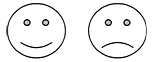 Осуществляют самоанализ учебной деятельностиВладеют навыками самоанализаVIII. Домашнее заданиеПрочитать эпизоды из сказки, которые больше всего понравились, нарисовать иллюстрацию к этому отрывку.Дополнительно: прочитать русскую народную сказку и пересказать ееВнимательно слушают, задают уточняющие вопросыПринимают 
и сохраняют учебную задачу